Imágenes Reptiles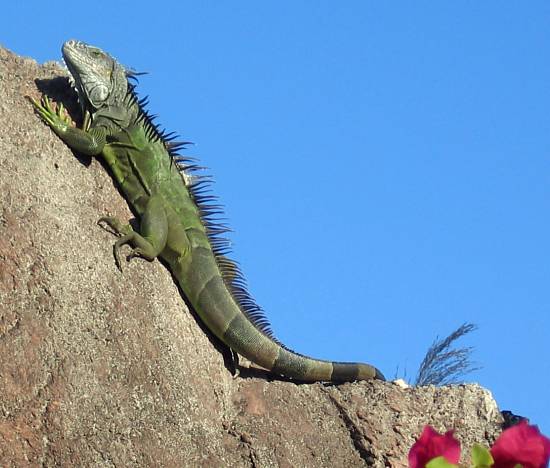 Lagarto de Gorguera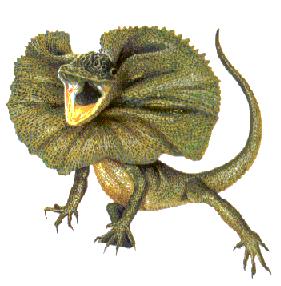 